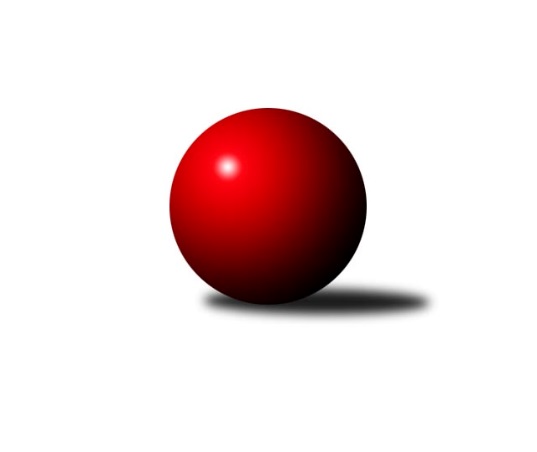 Č.12Ročník 2021/2022	18.5.2024 Zlínská krajská soutěž 2021/2022Statistika 12. kolaTabulka družstev:		družstvo	záp	výh	rem	proh	skore	sety	průměr	body	plné	dorážka	chyby	1.	TJ Sokol Luhačovice B	10	9	1	0	46.5 : 13.5 	(48.5 : 31.5)	1622	19	1130	492	30.4	2.	KK Kroměříž D	10	9	0	1	49.0 : 11.0 	(61.0 : 19.0)	1702	18	1176	526	30.9	3.	SC Bylnice B	9	6	0	3	31.5 : 22.5 	(36.5 : 35.5)	1580	12	1132	448	38.6	4.	TJ Spartak Hluk	11	5	0	6	30.0 : 36.0 	(46.5 : 41.5)	1595	10	1136	459	40.6	5.	TJ Valašské Meziříčí D	9	4	1	4	23.0 : 31.0 	(27.5 : 44.5)	1611	9	1141	470	43.9	6.	VKK Vsetín C	11	4	1	6	28.0 : 38.0 	(39.0 : 49.0)	1566	9	1101	465	33.7	7.	TJ Bojkovice Krons C	11	3	1	7	28.5 : 37.5 	(42.5 : 45.5)	1561	7	1114	447	43.9	8.	KK Kroměříž C	11	3	0	8	25.5 : 40.5 	(38.0 : 50.0)	1551	6	1090	461	43.8	9.	TJ Sokol Machová C	10	1	0	9	14.0 : 46.0 	(28.5 : 51.5)	1465	2	1071	394	54.8Tabulka doma:		družstvo	záp	výh	rem	proh	skore	sety	průměr	body	maximum	minimum	1.	KK Kroměříž D	6	5	0	1	27.5 : 8.5 	(36.0 : 12.0)	1581	10	1743	1462	2.	TJ Sokol Luhačovice B	4	4	0	0	19.5 : 4.5 	(22.5 : 9.5)	1685	8	1746	1621	3.	TJ Valašské Meziříčí D	5	3	1	1	16.0 : 14.0 	(17.0 : 23.0)	1623	7	1742	1517	4.	SC Bylnice B	4	3	0	1	15.5 : 8.5 	(18.0 : 14.0)	1656	6	1677	1646	5.	KK Kroměříž C	6	3	0	3	20.0 : 16.0 	(23.0 : 25.0)	1465	6	1574	1345	6.	TJ Spartak Hluk	4	2	0	2	13.0 : 11.0 	(17.0 : 15.0)	1508	4	1558	1449	7.	VKK Vsetín C	5	2	0	3	14.0 : 16.0 	(17.0 : 23.0)	1604	4	1625	1569	8.	TJ Bojkovice Krons C	6	1	1	4	13.0 : 23.0 	(19.5 : 28.5)	1630	3	1705	1581	9.	TJ Sokol Machová C	6	1	0	5	11.0 : 25.0 	(16.5 : 31.5)	1491	2	1608	1366Tabulka venku:		družstvo	záp	výh	rem	proh	skore	sety	průměr	body	maximum	minimum	1.	TJ Sokol Luhačovice B	6	5	1	0	27.0 : 9.0 	(26.0 : 22.0)	1610	11	1661	1532	2.	KK Kroměříž D	4	4	0	0	21.5 : 2.5 	(25.0 : 7.0)	1742	8	1773	1681	3.	SC Bylnice B	5	3	0	2	16.0 : 14.0 	(18.5 : 21.5)	1565	6	1626	1426	4.	TJ Spartak Hluk	7	3	0	4	17.0 : 25.0 	(29.5 : 26.5)	1613	6	1688	1430	5.	VKK Vsetín C	6	2	1	3	14.0 : 22.0 	(22.0 : 26.0)	1571	5	1640	1488	6.	TJ Bojkovice Krons C	5	2	0	3	15.5 : 14.5 	(23.0 : 17.0)	1544	4	1636	1404	7.	TJ Valašské Meziříčí D	4	1	0	3	7.0 : 17.0 	(10.5 : 21.5)	1608	2	1704	1546	8.	TJ Sokol Machová C	4	0	0	4	3.0 : 21.0 	(12.0 : 20.0)	1457	0	1492	1446	9.	KK Kroměříž C	5	0	0	5	5.5 : 24.5 	(15.0 : 25.0)	1555	0	1633	1453Tabulka podzimní části:		družstvo	záp	výh	rem	proh	skore	sety	průměr	body	doma	venku	1.	TJ Sokol Luhačovice B	8	8	0	0	38.5 : 9.5 	(38.5 : 25.5)	1629	16 	4 	0 	0 	4 	0 	0	2.	KK Kroměříž D	8	7	0	1	39.0 : 9.0 	(49.0 : 15.0)	1710	14 	3 	0 	1 	4 	0 	0	3.	SC Bylnice B	8	5	0	3	27.5 : 20.5 	(31.5 : 32.5)	1583	10 	3 	0 	1 	2 	0 	2	4.	TJ Valašské Meziříčí D	8	4	0	4	20.0 : 28.0 	(24.0 : 40.0)	1611	8 	3 	0 	1 	1 	0 	3	5.	VKK Vsetín C	7	3	0	4	17.0 : 25.0 	(27.0 : 29.0)	1546	6 	1 	0 	2 	2 	0 	2	6.	KK Kroměříž C	8	3	0	5	22.5 : 25.5 	(30.5 : 33.5)	1585	6 	3 	0 	1 	0 	0 	4	7.	TJ Bojkovice Krons C	8	2	0	6	18.5 : 29.5 	(29.5 : 34.5)	1592	4 	1 	0 	4 	1 	0 	2	8.	TJ Spartak Hluk	8	2	0	6	16.0 : 32.0 	(29.5 : 34.5)	1573	4 	1 	0 	2 	1 	0 	4	9.	TJ Sokol Machová C	7	1	0	6	11.0 : 31.0 	(20.5 : 35.5)	1466	2 	1 	0 	3 	0 	0 	3Tabulka jarní části:		družstvo	záp	výh	rem	proh	skore	sety	průměr	body	doma	venku	1.	TJ Spartak Hluk	3	3	0	0	14.0 : 4.0 	(17.0 : 7.0)	1614	6 	1 	0 	0 	2 	0 	0 	2.	KK Kroměříž D	2	2	0	0	10.0 : 2.0 	(12.0 : 4.0)	1462	4 	2 	0 	0 	0 	0 	0 	3.	TJ Sokol Luhačovice B	2	1	1	0	8.0 : 4.0 	(10.0 : 6.0)	1579	3 	0 	0 	0 	1 	1 	0 	4.	TJ Bojkovice Krons C	3	1	1	1	10.0 : 8.0 	(13.0 : 11.0)	1545	3 	0 	1 	0 	1 	0 	1 	5.	VKK Vsetín C	4	1	1	2	11.0 : 13.0 	(12.0 : 20.0)	1629	3 	1 	0 	1 	0 	1 	1 	6.	SC Bylnice B	1	1	0	0	4.0 : 2.0 	(5.0 : 3.0)	1565	2 	0 	0 	0 	1 	0 	0 	7.	TJ Valašské Meziříčí D	1	0	1	0	3.0 : 3.0 	(3.5 : 4.5)	1629	1 	0 	1 	0 	0 	0 	0 	8.	TJ Sokol Machová C	3	0	0	3	3.0 : 15.0 	(8.0 : 16.0)	1487	0 	0 	0 	2 	0 	0 	1 	9.	KK Kroměříž C	3	0	0	3	3.0 : 15.0 	(7.5 : 16.5)	1414	0 	0 	0 	2 	0 	0 	1 Zisk bodů pro družstvo:		jméno hráče	družstvo	body	zápasy	v %	dílčí body	sety	v %	1.	Hana Krajíčková 	TJ Sokol Luhačovice B 	9	/	10	(90%)	14.5	/	20	(73%)	2.	Lenka Haboňová 	KK Kroměříž D 	8	/	9	(89%)	17	/	18	(94%)	3.	Andrea Katriňáková 	TJ Sokol Luhačovice B 	7	/	7	(100%)	12	/	14	(86%)	4.	Monika Hubíková 	TJ Sokol Luhačovice B 	7	/	7	(100%)	11	/	14	(79%)	5.	Petr Foltýn 	VKK Vsetín C 	7	/	10	(70%)	12	/	20	(60%)	6.	Stanislav Poledňák 	KK Kroměříž D 	6.5	/	8	(81%)	13	/	16	(81%)	7.	Martin Novotný 	KK Kroměříž D 	6	/	8	(75%)	10	/	16	(63%)	8.	Ondřej Novák 	SC Bylnice B 	6	/	9	(67%)	12	/	18	(67%)	9.	Josef Vaculík 	KK Kroměříž C 	6	/	11	(55%)	11	/	22	(50%)	10.	Jaroslav Pavlík 	KK Kroměříž D 	5.5	/	7	(79%)	11	/	14	(79%)	11.	Ladislav Strnad 	SC Bylnice B 	5.5	/	9	(61%)	9.5	/	18	(53%)	12.	Ondřej Kelíšek 	TJ Spartak Hluk 	5	/	6	(83%)	11	/	12	(92%)	13.	Jaroslav Kramár 	TJ Bojkovice Krons C 	5	/	7	(71%)	11	/	14	(79%)	14.	Dita Stratilová 	VKK Vsetín C 	5	/	8	(63%)	11	/	16	(69%)	15.	Jiří Hrabovský 	TJ Valašské Meziříčí D 	5	/	9	(56%)	10	/	18	(56%)	16.	Jan Lahuta 	TJ Bojkovice Krons C 	4.5	/	6	(75%)	6	/	12	(50%)	17.	Michal Kuchařík 	KK Kroměříž C 	4.5	/	7	(64%)	9	/	14	(64%)	18.	Antonín Strnad 	SC Bylnice B 	4	/	5	(80%)	6.5	/	10	(65%)	19.	Zdeněk Kočíř 	TJ Spartak Hluk 	4	/	8	(50%)	9	/	16	(56%)	20.	Jiří Pospíšil 	TJ Spartak Hluk 	4	/	9	(44%)	10.5	/	18	(58%)	21.	Ondřej Rathúský 	KK Kroměříž C 	4	/	9	(44%)	8.5	/	18	(47%)	22.	Ludmila Pančochová 	TJ Sokol Luhačovice B 	3.5	/	9	(39%)	8.5	/	18	(47%)	23.	Adéla Foltýnová 	VKK Vsetín C 	3	/	5	(60%)	6	/	10	(60%)	24.	Margita Fryštacká 	TJ Sokol Machová C 	3	/	5	(60%)	5	/	10	(50%)	25.	Jan Hastík 	TJ Sokol Machová C 	3	/	5	(60%)	4.5	/	10	(45%)	26.	Petr Dlouhý 	KK Kroměříž C 	3	/	5	(60%)	3.5	/	10	(35%)	27.	Miroslav Ševeček 	TJ Sokol Machová C 	3	/	6	(50%)	6	/	12	(50%)	28.	Vlastimil Lahuta 	TJ Bojkovice Krons C 	3	/	6	(50%)	6	/	12	(50%)	29.	Jan Křižka 	TJ Bojkovice Krons C 	3	/	6	(50%)	5	/	12	(42%)	30.	Ludvík Jurásek 	TJ Spartak Hluk 	3	/	7	(43%)	9	/	14	(64%)	31.	Jakub Vrubl 	TJ Valašské Meziříčí D 	3	/	9	(33%)	8	/	18	(44%)	32.	Petra Gottwaldová 	VKK Vsetín C 	2	/	2	(100%)	4	/	4	(100%)	33.	Vladimíra Strnková 	SC Bylnice B 	2	/	3	(67%)	3	/	6	(50%)	34.	Tomáš Indra 	TJ Spartak Hluk 	2	/	3	(67%)	2	/	6	(33%)	35.	Roman Škrabal 	TJ Sokol Machová C 	2	/	5	(40%)	6	/	10	(60%)	36.	Lucie Hanzelová 	VKK Vsetín C 	2	/	5	(40%)	2	/	10	(20%)	37.	Miroslav Šopík 	TJ Bojkovice Krons C 	2	/	6	(33%)	5	/	12	(42%)	38.	Tomáš Juříček 	TJ Valašské Meziříčí D 	2	/	7	(29%)	4.5	/	14	(32%)	39.	Jakub Hrabovský 	TJ Valašské Meziříčí D 	2	/	9	(22%)	4	/	18	(22%)	40.	Zdeněk Kafka 	TJ Bojkovice Krons C 	1	/	1	(100%)	2	/	2	(100%)	41.	Zdenka Svobodová 	TJ Sokol Luhačovice B 	1	/	1	(100%)	1	/	2	(50%)	42.	Roman Prachař 	TJ Spartak Hluk 	1	/	2	(50%)	2	/	4	(50%)	43.	František Nedopil 	KK Kroměříž D 	1	/	2	(50%)	2	/	4	(50%)	44.	Michal Růžička 	KK Kroměříž C 	1	/	2	(50%)	2	/	4	(50%)	45.	Jindřich Cahlík 	TJ Valašské Meziříčí D 	1	/	2	(50%)	1	/	4	(25%)	46.	Jan Lahuta 	TJ Bojkovice Krons C 	1	/	3	(33%)	3	/	6	(50%)	47.	Jana Dvořáková 	TJ Sokol Machová C 	1	/	3	(33%)	2	/	6	(33%)	48.	Martin Orság 	VKK Vsetín C 	1	/	3	(33%)	2	/	6	(33%)	49.	Petr Buksa 	KK Kroměříž C 	1	/	4	(25%)	3	/	8	(38%)	50.	Eva Kyseláková 	TJ Spartak Hluk 	1	/	4	(25%)	1	/	8	(13%)	51.	Helena Konečná 	TJ Sokol Luhačovice B 	1	/	5	(20%)	1.5	/	10	(15%)	52.	Michal Pecl 	SC Bylnice B 	1	/	6	(17%)	3.5	/	12	(29%)	53.	Josef Gazdík 	TJ Bojkovice Krons C 	1	/	7	(14%)	4.5	/	14	(32%)	54.	Viktor Vaculík 	KK Kroměříž C 	0	/	1	(0%)	1	/	2	(50%)	55.	Lenka Farkašovská 	TJ Spartak Hluk 	0	/	1	(0%)	1	/	2	(50%)	56.	Luděk Novák 	SC Bylnice B 	0	/	1	(0%)	1	/	2	(50%)	57.	Pavel Vyskočil 	KK Kroměříž C 	0	/	1	(0%)	0	/	2	(0%)	58.	Miroslav Nožička 	TJ Spartak Hluk 	0	/	2	(0%)	1	/	4	(25%)	59.	Oldřich Křen 	KK Kroměříž D 	0	/	2	(0%)	0	/	4	(0%)	60.	Tomáš Galuška 	TJ Spartak Hluk 	0	/	2	(0%)	0	/	4	(0%)	61.	Jaroslav Sojka 	TJ Bojkovice Krons C 	0	/	2	(0%)	0	/	4	(0%)	62.	Vojtěch Hrňa 	VKK Vsetín C 	0	/	3	(0%)	1	/	6	(17%)	63.	Jan Růžička 	KK Kroměříž C 	0	/	3	(0%)	0	/	6	(0%)	64.	Radek Hajda 	VKK Vsetín C 	0	/	4	(0%)	1	/	8	(13%)	65.	Jiří Hanák 	TJ Sokol Machová C 	0	/	4	(0%)	1	/	8	(13%)	66.	Václav Vlček 	TJ Sokol Machová C 	0	/	6	(0%)	4	/	12	(33%)	67.	Karolína Zifčáková 	TJ Sokol Machová C 	0	/	6	(0%)	0	/	12	(0%)Průměry na kuželnách:		kuželna	průměr	plné	dorážka	chyby	výkon na hráče	1.	TJ Bojkovice Krons, 1-2	1649	1161	488	39.3	(412.4)	2.	TJ Sokol Luhačovice, 1-4	1643	1147	495	30.9	(410.8)	3.	TJ Zbrojovka Vsetín, 1-4	1620	1140	479	37.3	(405.0)	4.	TJ Valašské Meziříčí, 1-4	1613	1144	469	43.5	(403.5)	5.	TJ Sokol Machová, 1-2	1553	1101	451	46.6	(388.4)	6.	KK Kroměříž, 1-4	1505	1079	426	43.5	(376.3)	7.	TJ Spartak Hluk, 1-2	1498	1069	429	41.9	(374.6)Nejlepší výkony na kuželnách:TJ Bojkovice Krons, 1-2KK Kroměříž D	1752	3. kolo	Petr Buksa 	KK Kroměříž C	474	1. koloTJ Bojkovice Krons C	1705	1. kolo	Vlastimil Lahuta 	TJ Bojkovice Krons C	472	1. koloTJ Valašské Meziříčí D	1704	8. kolo	Ondřej Kelíšek 	TJ Spartak Hluk	465	4. koloTJ Spartak Hluk	1659	4. kolo	Jiří Hrabovský 	TJ Valašské Meziříčí D	465	8. koloTJ Bojkovice Krons C	1655	11. kolo	Ladislav Strnad 	SC Bylnice B	456	6. koloVKK Vsetín C	1640	11. kolo	Lenka Haboňová 	KK Kroměříž D	450	3. koloKK Kroměříž C	1633	1. kolo	Jaroslav Kramár 	TJ Bojkovice Krons C	447	6. koloTJ Bojkovice Krons C	1627	8. kolo	Stanislav Poledňák 	KK Kroměříž D	447	3. koloSC Bylnice B	1626	6. kolo	Jaroslav Pavlík 	KK Kroměříž D	443	3. koloTJ Bojkovice Krons C	1617	6. kolo	Vlastimil Lahuta 	TJ Bojkovice Krons C	440	4. koloTJ Sokol Luhačovice, 1-4TJ Sokol Luhačovice B	1746	5. kolo	Ondřej Novák 	SC Bylnice B	457	8. koloTJ Sokol Luhačovice B	1688	8. kolo	Monika Hubíková 	TJ Sokol Luhačovice B	456	5. koloTJ Sokol Luhačovice B	1684	3. kolo	Monika Hubíková 	TJ Sokol Luhačovice B	456	11. koloTJ Sokol Luhačovice B	1666	11. kolo	Vlastimil Lahuta 	TJ Bojkovice Krons C	445	5. koloTJ Bojkovice Krons C	1636	5. kolo	Andrea Katriňáková 	TJ Sokol Luhačovice B	437	5. koloTJ Sokol Luhačovice B	1621	1. kolo	Hana Krajíčková 	TJ Sokol Luhačovice B	434	8. koloKK Kroměříž C	1620	3. kolo	Monika Hubíková 	TJ Sokol Luhačovice B	434	3. koloSC Bylnice B	1609	8. kolo	Hana Krajíčková 	TJ Sokol Luhačovice B	433	1. koloTJ Sokol Machová C	1584	11. kolo	Ludmila Pančochová 	TJ Sokol Luhačovice B	431	8. koloTJ Valašské Meziříčí D	1579	1. kolo	Hana Krajíčková 	TJ Sokol Luhačovice B	430	5. koloTJ Zbrojovka Vsetín, 1-4KK Kroměříž D	1723	1. kolo	Lenka Haboňová 	KK Kroměříž D	464	9. koloSC Bylnice B	1711	11. kolo	Petra Gottwaldová 	VKK Vsetín C	455	1. koloTJ Spartak Hluk	1688	12. kolo	Ondřej Novák 	SC Bylnice B	455	11. koloKK Kroměříž D	1681	9. kolo	Stanislav Poledňák 	KK Kroměříž D	454	1. koloSC Bylnice B	1677	9. kolo	Ladislav Strnad 	SC Bylnice B	452	11. koloTJ Sokol Luhačovice B	1661	4. kolo	Ladislav Strnad 	SC Bylnice B	451	7. koloSC Bylnice B	1652	3. kolo	Jaroslav Pavlík 	KK Kroměříž D	449	1. koloSC Bylnice B	1649	5. kolo	Ladislav Strnad 	SC Bylnice B	448	3. koloSC Bylnice B	1646	7. kolo	Ondřej Kelíšek 	TJ Spartak Hluk	447	12. koloVKK Vsetín C	1635	5. kolo	Dita Stratilová 	VKK Vsetín C	446	5. koloTJ Valašské Meziříčí, 1-4TJ Valašské Meziříčí D	1742	9. kolo	Zdeněk Kočíř 	TJ Spartak Hluk	466	9. koloTJ Spartak Hluk	1667	9. kolo	Jiří Hrabovský 	TJ Valašské Meziříčí D	449	9. koloTJ Valašské Meziříčí D	1629	10. kolo	Tomáš Juříček 	TJ Valašské Meziříčí D	446	9. koloTJ Sokol Luhačovice B	1625	10. kolo	Jakub Hrabovský 	TJ Valašské Meziříčí D	442	9. koloTJ Valašské Meziříčí D	1616	6. kolo	Jiří Pospíšil 	TJ Spartak Hluk	441	9. koloTJ Valašské Meziříčí D	1610	7. kolo	Jiří Hrabovský 	TJ Valašské Meziříčí D	433	10. koloSC Bylnice B	1598	2. kolo	Jakub Vrubl 	TJ Valašské Meziříčí D	433	7. koloKK Kroměříž C	1583	6. kolo	Tomáš Juříček 	TJ Valašské Meziříčí D	427	6. koloVKK Vsetín C	1552	7. kolo	Ludvík Jurásek 	TJ Spartak Hluk	423	9. koloTJ Valašské Meziříčí D	1517	2. kolo	Ondřej Novák 	SC Bylnice B	421	2. koloTJ Sokol Machová, 1-2KK Kroměříž D	1773	6. kolo	Stanislav Poledňák 	KK Kroměříž D	471	6. koloTJ Spartak Hluk	1654	10. kolo	Lenka Haboňová 	KK Kroměříž D	452	6. koloTJ Sokol Luhačovice B	1622	2. kolo	Jaroslav Pavlík 	KK Kroměříž D	439	6. koloTJ Sokol Machová C	1608	5. kolo	Zdeněk Kočíř 	TJ Spartak Hluk	436	10. koloSC Bylnice B	1565	12. kolo	Hana Krajíčková 	TJ Sokol Luhačovice B	436	2. koloTJ Valašské Meziříčí D	1546	5. kolo	Michal Pecl 	SC Bylnice B	432	12. koloTJ Bojkovice Krons C	1541	9. kolo	Jiří Pospíšil 	TJ Spartak Hluk	431	10. koloTJ Sokol Machová C	1515	12. kolo	Miroslav Ševeček 	TJ Sokol Machová C	429	10. koloTJ Sokol Machová C	1506	10. kolo	Margita Fryštacká 	TJ Sokol Machová C	426	5. koloTJ Sokol Machová C	1487	2. kolo	Jan Hastík 	TJ Sokol Machová C	424	12. koloKK Kroměříž, 1-4KK Kroměříž D	1743	4. kolo	Stanislav Poledňák 	KK Kroměříž D	452	4. koloKK Kroměříž D	1611	8. kolo	Lenka Haboňová 	KK Kroměříž D	440	4. koloTJ Sokol Luhačovice B	1608	7. kolo	František Nedopil 	KK Kroměříž D	439	4. koloTJ Valašské Meziříčí D	1603	4. kolo	Jaroslav Pavlík 	KK Kroměříž D	438	8. koloKK Kroměříž C	1574	4. kolo	Andrea Katriňáková 	TJ Sokol Luhačovice B	415	7. koloKK Kroměříž D	1552	7. kolo	Martin Novotný 	KK Kroměříž D	412	4. koloVKK Vsetín C	1540	9. kolo	Jiří Hrabovský 	TJ Valašské Meziříčí D	411	4. koloKK Kroměříž D	1538	5. kolo	Ondřej Novák 	SC Bylnice B	411	4. koloTJ Sokol Luhačovice B	1532	12. kolo	Monika Hubíková 	TJ Sokol Luhačovice B	410	7. koloKK Kroměříž C	1531	7. kolo	Dita Stratilová 	VKK Vsetín C	410	9. koloTJ Spartak Hluk, 1-2TJ Sokol Luhačovice B	1571	6. kolo	Dita Stratilová 	VKK Vsetín C	422	3. koloTJ Spartak Hluk	1558	6. kolo	Ondřej Kelíšek 	TJ Spartak Hluk	421	1. koloTJ Spartak Hluk	1524	1. kolo	Jiří Pospíšil 	TJ Spartak Hluk	411	6. koloTJ Spartak Hluk	1499	11. kolo	Monika Hubíková 	TJ Sokol Luhačovice B	410	6. koloVKK Vsetín C	1488	3. kolo	Hana Krajíčková 	TJ Sokol Luhačovice B	401	6. koloKK Kroměříž C	1453	11. kolo	Zdeněk Kočíř 	TJ Spartak Hluk	400	6. koloTJ Spartak Hluk	1449	3. kolo	Petr Foltýn 	VKK Vsetín C	397	3. koloTJ Sokol Machová C	1446	1. kolo	Petr Dlouhý 	KK Kroměříž C	394	11. kolo		. kolo	Ludmila Pančochová 	TJ Sokol Luhačovice B	392	6. kolo		. kolo	Ludvík Jurásek 	TJ Spartak Hluk	388	11. koloČetnost výsledků:	6.0 : 0.0	6x	5.5 : 0.5	1x	5.0 : 1.0	10x	4.5 : 1.5	1x	4.0 : 2.0	8x	3.0 : 3.0	2x	2.0 : 4.0	8x	1.5 : 4.5	1x	1.0 : 5.0	8x	0.0 : 6.0	3x